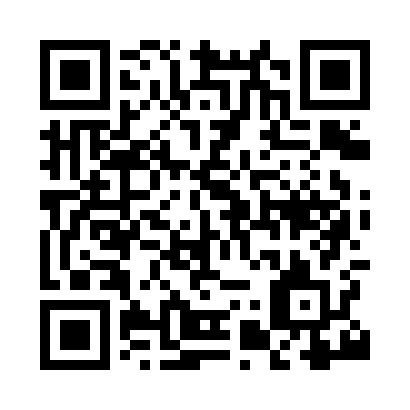 Prayer times for Trusthorpe, Lincolnshire, UKMon 1 Jul 2024 - Wed 31 Jul 2024High Latitude Method: Angle Based RulePrayer Calculation Method: Islamic Society of North AmericaAsar Calculation Method: HanafiPrayer times provided by https://www.salahtimes.comDateDayFajrSunriseDhuhrAsrMaghribIsha1Mon2:494:361:036:439:3011:162Tue2:504:371:036:439:2911:163Wed2:504:381:036:439:2911:164Thu2:514:381:036:439:2811:165Fri2:514:391:046:439:2811:166Sat2:524:401:046:429:2711:157Sun2:534:411:046:429:2611:158Mon2:534:421:046:429:2511:159Tue2:544:431:046:419:2511:1410Wed2:544:451:046:419:2411:1411Thu2:554:461:056:419:2311:1412Fri2:564:471:056:409:2211:1313Sat2:564:481:056:409:2111:1314Sun2:574:491:056:399:2011:1215Mon2:584:511:056:399:1911:1216Tue2:584:521:056:389:1811:1117Wed2:594:531:056:379:1611:1118Thu3:004:551:056:379:1511:1019Fri3:014:561:056:369:1411:0920Sat3:014:571:056:359:1311:0921Sun3:024:591:056:359:1111:0822Mon3:035:001:056:349:1011:0723Tue3:045:021:056:339:0811:0724Wed3:045:031:056:329:0711:0625Thu3:055:051:056:319:0511:0526Fri3:065:071:056:319:0411:0427Sat3:075:081:056:309:0211:0428Sun3:075:101:056:299:0011:0329Mon3:085:111:056:288:5911:0230Tue3:095:131:056:278:5711:0131Wed3:105:141:056:268:5511:00